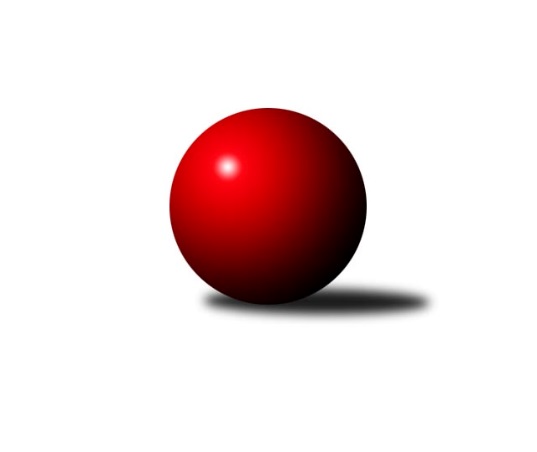 Č.9Ročník 2019/2020	12.6.2024 Severočeská divize 2019/2020Statistika 9. kolaTabulka družstev:		družstvo	záp	výh	rem	proh	skore	sety	průměr	body	plné	dorážka	chyby	1.	TJ Sokol Údlice	9	8	0	1	49.0 : 23.0 	(65.5 : 42.5)	2618	16	1786	833	27.8	2.	TJ Jiskra Nový Bor	9	7	1	1	49.0 : 23.0 	(62.0 : 46.0)	2595	15	1775	820	36.7	3.	TJ VTŽ Chomutov	9	6	1	2	45.0 : 27.0 	(62.0 : 46.0)	2596	13	1767	829	26	4.	SK Skalice	9	6	0	3	43.0 : 29.0 	(62.0 : 46.0)	2614	12	1791	823	32.3	5.	TJ Bižuterie Jablonec n. N.	9	5	1	3	37.5 : 34.5 	(54.0 : 54.0)	2526	11	1752	774	38.9	6.	TJ KK Louny	9	4	1	4	38.0 : 34.0 	(58.0 : 50.0)	2594	9	1786	809	30.7	7.	TJ Lokomotiva Liberec	9	4	1	4	36.5 : 35.5 	(53.0 : 55.0)	2499	9	1728	771	36.6	8.	SK Plaston Šluknov	9	4	0	5	31.0 : 41.0 	(51.5 : 56.5)	2569	8	1767	803	34.1	9.	TJ Doksy	8	3	1	4	30.0 : 34.0 	(47.5 : 48.5)	2510	7	1735	776	36.5	10.	TJ Dynamo Liberec B	9	2	0	7	31.0 : 41.0 	(47.5 : 60.5)	2490	4	1709	781	35.9	11.	SK Děčín	7	0	0	7	11.0 : 45.0 	(22.0 : 62.0)	2477	0	1732	745	54.4	12.	TJ Kovostroj Děčín	8	0	0	8	15.0 : 49.0 	(39.0 : 57.0)	2514	0	1733	781	41.1Tabulka doma:		družstvo	záp	výh	rem	proh	skore	sety	průměr	body	maximum	minimum	1.	SK Skalice	5	5	0	0	33.0 : 7.0 	(46.0 : 14.0)	2790	10	2863	2728	2.	TJ Sokol Údlice	4	4	0	0	23.0 : 9.0 	(31.5 : 16.5)	2695	8	2750	2671	3.	TJ VTŽ Chomutov	5	4	0	1	26.0 : 14.0 	(36.0 : 24.0)	2689	8	2764	2547	4.	TJ Jiskra Nový Bor	4	3	1	0	24.0 : 8.0 	(27.5 : 20.5)	2558	7	2600	2515	5.	TJ Lokomotiva Liberec	4	3	0	1	19.5 : 12.5 	(27.0 : 21.0)	2573	6	2596	2556	6.	TJ KK Louny	4	2	1	1	19.0 : 13.0 	(28.0 : 20.0)	2775	5	2817	2743	7.	TJ Doksy	4	2	0	2	16.0 : 16.0 	(25.5 : 22.5)	2542	4	2583	2479	8.	SK Plaston Šluknov	4	2	0	2	14.0 : 18.0 	(22.5 : 25.5)	2535	4	2612	2486	9.	TJ Dynamo Liberec B	5	2	0	3	20.0 : 20.0 	(28.5 : 31.5)	2560	4	2615	2449	10.	TJ Bižuterie Jablonec n. N.	5	1	1	3	15.0 : 25.0 	(27.5 : 32.5)	2508	3	2548	2447	11.	SK Děčín	4	0	0	4	8.0 : 24.0 	(14.5 : 33.5)	2434	0	2504	2386	12.	TJ Kovostroj Děčín	4	0	0	4	5.0 : 27.0 	(17.5 : 30.5)	2384	0	2471	2347Tabulka venku:		družstvo	záp	výh	rem	proh	skore	sety	průměr	body	maximum	minimum	1.	TJ Bižuterie Jablonec n. N.	4	4	0	0	22.5 : 9.5 	(26.5 : 21.5)	2530	8	2615	2427	2.	TJ Sokol Údlice	5	4	0	1	26.0 : 14.0 	(34.0 : 26.0)	2599	8	2640	2479	3.	TJ Jiskra Nový Bor	5	4	0	1	25.0 : 15.0 	(34.5 : 25.5)	2602	8	2815	2521	4.	TJ VTŽ Chomutov	4	2	1	1	19.0 : 13.0 	(26.0 : 22.0)	2573	5	2592	2557	5.	TJ KK Louny	5	2	0	3	19.0 : 21.0 	(30.0 : 30.0)	2558	4	2619	2489	6.	SK Plaston Šluknov	5	2	0	3	17.0 : 23.0 	(29.0 : 31.0)	2576	4	2679	2506	7.	TJ Doksy	4	1	1	2	14.0 : 18.0 	(22.0 : 26.0)	2502	3	2703	2404	8.	TJ Lokomotiva Liberec	5	1	1	3	17.0 : 23.0 	(26.0 : 34.0)	2484	3	2583	2406	9.	SK Skalice	4	1	0	3	10.0 : 22.0 	(16.0 : 32.0)	2570	2	2655	2492	10.	SK Děčín	3	0	0	3	3.0 : 21.0 	(7.5 : 28.5)	2491	0	2663	2377	11.	TJ Dynamo Liberec B	4	0	0	4	11.0 : 21.0 	(19.0 : 29.0)	2485	0	2609	2385	12.	TJ Kovostroj Děčín	4	0	0	4	10.0 : 22.0 	(21.5 : 26.5)	2547	0	2708	2449Tabulka podzimní části:		družstvo	záp	výh	rem	proh	skore	sety	průměr	body	doma	venku	1.	TJ Sokol Údlice	9	8	0	1	49.0 : 23.0 	(65.5 : 42.5)	2618	16 	4 	0 	0 	4 	0 	1	2.	TJ Jiskra Nový Bor	9	7	1	1	49.0 : 23.0 	(62.0 : 46.0)	2595	15 	3 	1 	0 	4 	0 	1	3.	TJ VTŽ Chomutov	9	6	1	2	45.0 : 27.0 	(62.0 : 46.0)	2596	13 	4 	0 	1 	2 	1 	1	4.	SK Skalice	9	6	0	3	43.0 : 29.0 	(62.0 : 46.0)	2614	12 	5 	0 	0 	1 	0 	3	5.	TJ Bižuterie Jablonec n. N.	9	5	1	3	37.5 : 34.5 	(54.0 : 54.0)	2526	11 	1 	1 	3 	4 	0 	0	6.	TJ KK Louny	9	4	1	4	38.0 : 34.0 	(58.0 : 50.0)	2594	9 	2 	1 	1 	2 	0 	3	7.	TJ Lokomotiva Liberec	9	4	1	4	36.5 : 35.5 	(53.0 : 55.0)	2499	9 	3 	0 	1 	1 	1 	3	8.	SK Plaston Šluknov	9	4	0	5	31.0 : 41.0 	(51.5 : 56.5)	2569	8 	2 	0 	2 	2 	0 	3	9.	TJ Doksy	8	3	1	4	30.0 : 34.0 	(47.5 : 48.5)	2510	7 	2 	0 	2 	1 	1 	2	10.	TJ Dynamo Liberec B	9	2	0	7	31.0 : 41.0 	(47.5 : 60.5)	2490	4 	2 	0 	3 	0 	0 	4	11.	SK Děčín	7	0	0	7	11.0 : 45.0 	(22.0 : 62.0)	2477	0 	0 	0 	4 	0 	0 	3	12.	TJ Kovostroj Děčín	8	0	0	8	15.0 : 49.0 	(39.0 : 57.0)	2514	0 	0 	0 	4 	0 	0 	4Tabulka jarní části:		družstvo	záp	výh	rem	proh	skore	sety	průměr	body	doma	venku	1.	TJ Dynamo Liberec B	0	0	0	0	0.0 : 0.0 	(0.0 : 0.0)	0	0 	0 	0 	0 	0 	0 	0 	2.	TJ Kovostroj Děčín	0	0	0	0	0.0 : 0.0 	(0.0 : 0.0)	0	0 	0 	0 	0 	0 	0 	0 	3.	TJ Lokomotiva Liberec	0	0	0	0	0.0 : 0.0 	(0.0 : 0.0)	0	0 	0 	0 	0 	0 	0 	0 	4.	TJ Sokol Údlice	0	0	0	0	0.0 : 0.0 	(0.0 : 0.0)	0	0 	0 	0 	0 	0 	0 	0 	5.	SK Skalice	0	0	0	0	0.0 : 0.0 	(0.0 : 0.0)	0	0 	0 	0 	0 	0 	0 	0 	6.	TJ Jiskra Nový Bor	0	0	0	0	0.0 : 0.0 	(0.0 : 0.0)	0	0 	0 	0 	0 	0 	0 	0 	7.	SK Děčín	0	0	0	0	0.0 : 0.0 	(0.0 : 0.0)	0	0 	0 	0 	0 	0 	0 	0 	8.	SK Plaston Šluknov	0	0	0	0	0.0 : 0.0 	(0.0 : 0.0)	0	0 	0 	0 	0 	0 	0 	0 	9.	TJ KK Louny	0	0	0	0	0.0 : 0.0 	(0.0 : 0.0)	0	0 	0 	0 	0 	0 	0 	0 	10.	TJ Bižuterie Jablonec n. N.	0	0	0	0	0.0 : 0.0 	(0.0 : 0.0)	0	0 	0 	0 	0 	0 	0 	0 	11.	TJ Doksy	0	0	0	0	0.0 : 0.0 	(0.0 : 0.0)	0	0 	0 	0 	0 	0 	0 	0 	12.	TJ VTŽ Chomutov	0	0	0	0	0.0 : 0.0 	(0.0 : 0.0)	0	0 	0 	0 	0 	0 	0 	0 Zisk bodů pro družstvo:		jméno hráče	družstvo	body	zápasy	v %	dílčí body	sety	v %	1.	Jiří Klíma st.	TJ Doksy 	8	/	8	(100%)	14	/	16	(88%)	2.	Patrik Lojda 	TJ KK Louny 	8	/	9	(89%)	16	/	18	(89%)	3.	Jan Zeman 	TJ Bižuterie Jablonec n. N. 	8	/	9	(89%)	14	/	18	(78%)	4.	Petr Vajnar 	SK Plaston Šluknov 	7	/	8	(88%)	13	/	16	(81%)	5.	Martin Vršan 	TJ Sokol Údlice 	7	/	8	(88%)	12	/	16	(75%)	6.	Karel Valeš 	TJ VTŽ Chomutov 	7	/	9	(78%)	16	/	18	(89%)	7.	Alena Dunková 	TJ Jiskra Nový Bor 	7	/	9	(78%)	14	/	18	(78%)	8.	Lenka Kohlíčková 	TJ Jiskra Nový Bor 	7	/	9	(78%)	13.5	/	18	(75%)	9.	Stanislav Šmíd ml.	TJ VTŽ Chomutov 	7	/	9	(78%)	12	/	18	(67%)	10.	Aleš Havlík 	TJ Lokomotiva Liberec 	7	/	9	(78%)	11	/	18	(61%)	11.	Vladimír Hurník 	TJ Sokol Údlice 	6	/	7	(86%)	12	/	14	(86%)	12.	Robert Häring 	SK Skalice 	6	/	7	(86%)	11	/	14	(79%)	13.	Jaroslav Verner 	TJ Sokol Údlice 	6	/	9	(67%)	13	/	18	(72%)	14.	Martin Kortan 	TJ Jiskra Nový Bor 	6	/	9	(67%)	12	/	18	(67%)	15.	Václav Vlk 	TJ Lokomotiva Liberec 	6	/	9	(67%)	12	/	18	(67%)	16.	Oldřich Vlasák 	SK Skalice 	6	/	9	(67%)	11.5	/	18	(64%)	17.	Petr Kout 	TJ Jiskra Nový Bor 	6	/	9	(67%)	11	/	18	(61%)	18.	Jana Susková 	TJ Lokomotiva Liberec 	5.5	/	9	(61%)	9	/	18	(50%)	19.	Oldřich Fadrhons 	TJ Sokol Údlice 	5	/	6	(83%)	9	/	12	(75%)	20.	Libor Hrnčíř 	SK Skalice 	5	/	7	(71%)	10	/	14	(71%)	21.	Ladislav Wajsar ml.	TJ Dynamo Liberec B 	5	/	7	(71%)	9	/	14	(64%)	22.	Jiří Kuric 	TJ Doksy 	5	/	8	(63%)	9.5	/	16	(59%)	23.	Vojtěch Trojan 	TJ Dynamo Liberec B 	5	/	8	(63%)	9	/	16	(56%)	24.	Stanislav Šmíd st.	TJ VTŽ Chomutov 	5	/	8	(63%)	8.5	/	16	(53%)	25.	Daniela Hlaváčová 	TJ KK Louny 	5	/	8	(63%)	7	/	16	(44%)	26.	Ladislav Javorek ml.	SK Skalice 	5	/	9	(56%)	11.5	/	18	(64%)	27.	Radek Marušák 	SK Plaston Šluknov 	5	/	9	(56%)	11	/	18	(61%)	28.	David Vincze 	TJ Bižuterie Jablonec n. N. 	5	/	9	(56%)	11	/	18	(61%)	29.	Petr Lukšík 	TJ VTŽ Chomutov 	5	/	9	(56%)	10	/	18	(56%)	30.	Libor Marek 	TJ KK Louny 	5	/	9	(56%)	8	/	18	(44%)	31.	Pavel Nežádal 	TJ Bižuterie Jablonec n. N. 	4.5	/	6	(75%)	8	/	12	(67%)	32.	Zdeněk Pecina st.	TJ Dynamo Liberec B 	4	/	6	(67%)	7	/	12	(58%)	33.	Radek Jung 	TJ KK Louny 	4	/	8	(50%)	10.5	/	16	(66%)	34.	Eliška Marušáková 	SK Plaston Šluknov 	4	/	8	(50%)	8	/	16	(50%)	35.	Eduard Kezer ml.	SK Skalice 	4	/	8	(50%)	8	/	16	(50%)	36.	Zdeněk Vokatý 	TJ Bižuterie Jablonec n. N. 	4	/	8	(50%)	5.5	/	16	(34%)	37.	Petr Kohlíček 	TJ Jiskra Nový Bor 	4	/	9	(44%)	7	/	18	(39%)	38.	Ludvík Szabo 	TJ Dynamo Liberec B 	4	/	9	(44%)	6	/	18	(33%)	39.	Jan Pašek ml.	TJ Lokomotiva Liberec 	3	/	3	(100%)	5	/	6	(83%)	40.	Zdeněk Pecina ml.	TJ Dynamo Liberec B 	3	/	5	(60%)	7	/	10	(70%)	41.	Ladislav Bírovka 	TJ Kovostroj Děčín 	3	/	5	(60%)	6	/	10	(60%)	42.	Petr Mako 	TJ Sokol Údlice 	3	/	6	(50%)	8	/	12	(67%)	43.	Miroslav Zítek 	TJ Sokol Údlice 	3	/	6	(50%)	4.5	/	12	(38%)	44.	Jiří Piskáček 	SK Skalice 	3	/	7	(43%)	8	/	14	(57%)	45.	Jana Kořínková 	TJ Lokomotiva Liberec 	3	/	7	(43%)	7	/	14	(50%)	46.	Pavel Piskoř 	TJ Kovostroj Děčín 	3	/	7	(43%)	7	/	14	(50%)	47.	Václav Paluska 	TJ Doksy 	3	/	7	(43%)	6	/	14	(43%)	48.	Kamila Ledwoňová 	SK Děčín 	3	/	7	(43%)	5	/	14	(36%)	49.	Miloslav Plíšek 	SK Děčín 	3	/	7	(43%)	5	/	14	(36%)	50.	Jiří Kucej 	TJ Doksy 	3	/	7	(43%)	3	/	14	(21%)	51.	Jaroslava Vacková 	TJ Doksy 	3	/	8	(38%)	8	/	16	(50%)	52.	Robert Suchomel st.	TJ VTŽ Chomutov 	3	/	8	(38%)	7	/	16	(44%)	53.	Miroslav Pastyřík 	TJ Bižuterie Jablonec n. N. 	3	/	8	(38%)	6.5	/	16	(41%)	54.	Emílie Císařovská 	TJ Dynamo Liberec B 	3	/	8	(38%)	3.5	/	16	(22%)	55.	Jan Řeřicha 	TJ Jiskra Nový Bor 	2	/	3	(67%)	2	/	6	(33%)	56.	Miloš Chovanec 	TJ KK Louny 	2	/	4	(50%)	6	/	8	(75%)	57.	Anton Zajac 	TJ Lokomotiva Liberec 	2	/	4	(50%)	5	/	8	(63%)	58.	Radek Mach 	SK Děčín 	2	/	5	(40%)	3.5	/	10	(35%)	59.	Jan Sklenář 	SK Plaston Šluknov 	2	/	5	(40%)	3	/	10	(30%)	60.	František Dobiáš 	TJ Sokol Údlice 	2	/	6	(33%)	5	/	12	(42%)	61.	Jitka Rollová 	TJ KK Louny 	2	/	6	(33%)	5	/	12	(42%)	62.	Jan Holanec st.	TJ Dynamo Liberec B 	2	/	6	(33%)	4	/	12	(33%)	63.	Adéla Molnár Exnerová 	TJ Kovostroj Děčín 	2	/	6	(33%)	4	/	12	(33%)	64.	Stanislav Rada 	TJ VTŽ Chomutov 	2	/	7	(29%)	6	/	14	(43%)	65.	Jiří Tůma 	TJ Bižuterie Jablonec n. N. 	2	/	7	(29%)	5	/	14	(36%)	66.	Ladislav Hojný 	SK Plaston Šluknov 	2	/	7	(29%)	4	/	14	(29%)	67.	Jiří Šácha 	SK Skalice 	2	/	7	(29%)	2	/	14	(14%)	68.	Tomáš Novák 	TJ Kovostroj Děčín 	2	/	8	(25%)	7.5	/	16	(47%)	69.	Josef Březina 	TJ Doksy 	2	/	8	(25%)	6	/	16	(38%)	70.	Václav Valenta ml.	TJ KK Louny 	2	/	8	(25%)	5.5	/	16	(34%)	71.	Pavel Jablonický 	TJ Kovostroj Děčín 	2	/	8	(25%)	4.5	/	16	(28%)	72.	Miroslav Bachor 	TJ Kovostroj Děčín 	1	/	1	(100%)	2	/	2	(100%)	73.	Jan Koldan 	SK Plaston Šluknov 	1	/	1	(100%)	2	/	2	(100%)	74.	Pavel Nevole 	TJ Kovostroj Děčín 	1	/	1	(100%)	2	/	2	(100%)	75.	Ondřej Šmíd 	TJ VTŽ Chomutov 	1	/	1	(100%)	1.5	/	2	(75%)	76.	Dančo Bosilkov 	TJ VTŽ Chomutov 	1	/	1	(100%)	1	/	2	(50%)	77.	Petr Kramer 	SK Děčín 	1	/	2	(50%)	2	/	4	(50%)	78.	Radek Chomout 	TJ Dynamo Liberec B 	1	/	2	(50%)	1	/	4	(25%)	79.	František Tomik 	SK Plaston Šluknov 	1	/	3	(33%)	3	/	6	(50%)	80.	Jaromír Tomášek 	TJ Lokomotiva Liberec 	1	/	3	(33%)	1	/	6	(17%)	81.	Filip Hons 	TJ Bižuterie Jablonec n. N. 	1	/	4	(25%)	3	/	8	(38%)	82.	Martin Vondráček 	TJ Sokol Údlice 	1	/	4	(25%)	2	/	8	(25%)	83.	Aleš Glaser 	SK Děčín 	1	/	5	(20%)	2	/	10	(20%)	84.	Michal Gajdušek 	TJ Jiskra Nový Bor 	1	/	6	(17%)	2.5	/	12	(21%)	85.	Václav Kořánek 	SK Plaston Šluknov 	1	/	7	(14%)	5.5	/	14	(39%)	86.	Petr Veselý 	TJ Kovostroj Děčín 	1	/	7	(14%)	4	/	14	(29%)	87.	Pavel Čubr 	SK Děčín 	1	/	7	(14%)	2	/	14	(14%)	88.	Nataša Kovačovičová 	TJ Lokomotiva Liberec 	1	/	9	(11%)	3	/	18	(17%)	89.	Michal Buga 	TJ Bižuterie Jablonec n. N. 	0	/	1	(0%)	1	/	2	(50%)	90.	Jiří Jablonický 	TJ Kovostroj Děčín 	0	/	1	(0%)	0	/	2	(0%)	91.	František Pfeifer 	TJ KK Louny 	0	/	1	(0%)	0	/	2	(0%)	92.	Zdeněk Jonáš 	SK Plaston Šluknov 	0	/	1	(0%)	0	/	2	(0%)	93.	Filip Prokeš 	TJ VTŽ Chomutov 	0	/	1	(0%)	0	/	2	(0%)	94.	Emil Campr 	TJ Sokol Údlice 	0	/	1	(0%)	0	/	2	(0%)	95.	Zdeněk Chadraba 	TJ Doksy 	0	/	2	(0%)	1	/	4	(25%)	96.	Hana Vnoučková 	TJ Dynamo Liberec B 	0	/	2	(0%)	0	/	4	(0%)	97.	Tomáš Mrázek 	TJ Kovostroj Děčín 	0	/	3	(0%)	2	/	6	(33%)	98.	Ivan Novotný 	SK Děčín 	0	/	3	(0%)	0.5	/	6	(8%)	99.	Martin Ledwoň 	SK Děčín 	0	/	6	(0%)	2	/	12	(17%)Průměry na kuželnách:		kuželna	průměr	plné	dorážka	chyby	výkon na hráče	1.	Louny, 1-2	2730	1843	887	29.8	(455.1)	2.	Skalice u České Lípy, 1-2	2667	1836	830	42.2	(444.5)	3.	TJ VTŽ Chomutov, 1-2	2652	1808	843	32.4	(442.0)	4.	Údlice, 1-2	2615	1795	820	32.6	(435.9)	5.	Sport Park Liberec, 1-4	2557	1749	807	32.3	(426.2)	6.	Šluknov, 1-2	2540	1755	784	33.6	(423.3)	7.	TJ Bižuterie Jablonec nad Nisou, 1-4	2524	1740	784	39.3	(420.8)	8.	Nový Bor, 1-2	2507	1737	769	47.4	(417.8)	9.	Doksy, 1-2	2495	1708	786	27.5	(415.9)	10.	Česká Kamenice, 1-2	2482	1715	767	43.0	(413.8)	11.	Kovostroj Děčín, 1-2	2424	1683	740	35.8	(404.1)Nejlepší výkony na kuželnách:Louny, 1-2TJ KK Louny	2817	6. kolo	Alena Dunková 	TJ Jiskra Nový Bor	522	2. koloTJ Jiskra Nový Bor	2815	2. kolo	Jiří Klíma st.	TJ Doksy	509	9. koloTJ KK Louny	2772	9. kolo	Lenka Kohlíčková 	TJ Jiskra Nový Bor	504	2. koloTJ KK Louny	2769	7. kolo	Patrik Lojda 	TJ KK Louny	497	9. koloTJ KK Louny	2743	2. kolo	Jiří Kuric 	TJ Doksy	491	9. koloTJ Doksy	2703	9. kolo	Radek Jung 	TJ KK Louny	486	9. koloSK Plaston Šluknov	2679	7. kolo	Petr Kohlíček 	TJ Jiskra Nový Bor	486	2. koloSK Skalice	2547	6. kolo	Patrik Lojda 	TJ KK Louny	485	7. kolo		. kolo	Libor Marek 	TJ KK Louny	484	6. kolo		. kolo	Radek Jung 	TJ KK Louny	484	2. koloSkalice u České Lípy, 1-2SK Skalice	2863	4. kolo	Oldřich Vlasák 	SK Skalice	541	4. koloSK Skalice	2854	9. kolo	Libor Hrnčíř 	SK Skalice	518	9. koloSK Skalice	2753	7. kolo	Ladislav Javorek ml.	SK Skalice	517	7. koloSK Skalice	2750	3. kolo	Ladislav Javorek ml.	SK Skalice	517	9. koloSK Skalice	2728	1. kolo	Tomáš Novák 	TJ Kovostroj Děčín	508	7. koloTJ Kovostroj Děčín	2708	7. kolo	Jiří Klíma st.	TJ Doksy	499	4. koloTJ Lokomotiva Liberec	2583	3. kolo	Libor Hrnčíř 	SK Skalice	494	4. koloSK Plaston Šluknov	2506	1. kolo	Oldřich Vlasák 	SK Skalice	492	7. koloTJ Doksy	2494	4. kolo	Robert Häring 	SK Skalice	481	7. koloSK Děčín	2433	9. kolo	Jana Susková 	TJ Lokomotiva Liberec	476	3. koloTJ VTŽ Chomutov, 1-2TJ VTŽ Chomutov	2764	8. kolo	Karel Valeš 	TJ VTŽ Chomutov	503	8. koloTJ VTŽ Chomutov	2755	7. kolo	Robert Suchomel st.	TJ VTŽ Chomutov	495	3. koloTJ VTŽ Chomutov	2731	3. kolo	Karel Valeš 	TJ VTŽ Chomutov	488	4. koloSK Děčín	2663	7. kolo	Karel Valeš 	TJ VTŽ Chomutov	483	3. koloTJ VTŽ Chomutov	2649	4. kolo	Petr Mako 	TJ Sokol Údlice	480	1. koloTJ KK Louny	2619	3. kolo	Robert Suchomel st.	TJ VTŽ Chomutov	479	8. koloTJ Dynamo Liberec B	2609	4. kolo	Stanislav Rada 	TJ VTŽ Chomutov	473	7. koloTJ Sokol Údlice	2600	1. kolo	Miloslav Plíšek 	SK Děčín	471	7. koloSK Skalice	2585	8. kolo	Patrik Lojda 	TJ KK Louny	470	3. koloTJ VTŽ Chomutov	2547	1. kolo	Stanislav Šmíd ml.	TJ VTŽ Chomutov	469	8. koloÚdlice, 1-2TJ Sokol Údlice	2750	8. kolo	Jaroslav Verner 	TJ Sokol Údlice	490	8. koloTJ Sokol Údlice	2683	5. kolo	Martin Vršan 	TJ Sokol Údlice	484	6. koloTJ Sokol Údlice	2674	2. kolo	Patrik Lojda 	TJ KK Louny	480	8. koloTJ Sokol Údlice	2671	6. kolo	Martin Vršan 	TJ Sokol Údlice	479	8. koloTJ KK Louny	2602	8. kolo	Jaroslav Verner 	TJ Sokol Údlice	472	6. koloTJ Jiskra Nový Bor	2536	5. kolo	Martin Vršan 	TJ Sokol Údlice	470	5. koloTJ Kovostroj Děčín	2515	6. kolo	Radek Jung 	TJ KK Louny	465	8. koloSK Skalice	2492	2. kolo	Jaroslav Verner 	TJ Sokol Údlice	461	5. kolo		. kolo	Oldřich Fadrhons 	TJ Sokol Údlice	461	8. kolo		. kolo	Lenka Kohlíčková 	TJ Jiskra Nový Bor	460	5. koloSport Park Liberec, 1-4SK Skalice	2655	5. kolo	Oldřich Vlasák 	SK Skalice	489	5. koloTJ Sokol Údlice	2631	3. kolo	Václav Vlk 	TJ Lokomotiva Liberec	481	6. koloTJ Bižuterie Jablonec n. N.	2615	6. kolo	Zdeněk Pecina st.	TJ Dynamo Liberec B	480	2. koloTJ Dynamo Liberec B	2615	2. kolo	Zdeněk Pecina ml.	TJ Dynamo Liberec B	472	3. koloTJ Jiskra Nový Bor	2611	8. kolo	Martin Vršan 	TJ Sokol Údlice	468	3. koloTJ Lokomotiva Liberec	2596	6. kolo	Alena Dunková 	TJ Jiskra Nový Bor	468	8. koloTJ Dynamo Liberec B	2592	1. kolo	Václav Vlk 	TJ Lokomotiva Liberec	464	4. koloTJ Dynamo Liberec B	2578	3. kolo	Václav Vlk 	TJ Lokomotiva Liberec	463	9. koloTJ Lokomotiva Liberec	2576	9. kolo	Zdeněk Pecina st.	TJ Dynamo Liberec B	460	8. koloTJ Dynamo Liberec B	2564	8. kolo	Ladislav Wajsar ml.	TJ Dynamo Liberec B	459	2. koloŠluknov, 1-2SK Plaston Šluknov	2612	6. kolo	Petr Vajnar 	SK Plaston Šluknov	475	6. koloTJ Sokol Údlice	2602	9. kolo	Karel Valeš 	TJ VTŽ Chomutov	469	6. koloTJ VTŽ Chomutov	2568	6. kolo	Oldřich Fadrhons 	TJ Sokol Údlice	466	9. koloSK Plaston Šluknov	2552	5. kolo	Jaroslav Verner 	TJ Sokol Údlice	463	9. koloTJ Bižuterie Jablonec n. N.	2534	2. kolo	Jan Zeman 	TJ Bižuterie Jablonec n. N.	460	2. koloSK Plaston Šluknov	2488	2. kolo	Petr Vajnar 	SK Plaston Šluknov	456	2. koloSK Plaston Šluknov	2486	9. kolo	Petr Lukšík 	TJ VTŽ Chomutov	455	6. koloTJ Lokomotiva Liberec	2478	5. kolo	Ladislav Hojný 	SK Plaston Šluknov	454	5. kolo		. kolo	Martin Vršan 	TJ Sokol Údlice	451	9. kolo		. kolo	Radek Marušák 	SK Plaston Šluknov	450	2. koloTJ Bižuterie Jablonec nad Nisou, 1-4TJ Sokol Údlice	2640	4. kolo	Stanislav Šmíd ml.	TJ VTŽ Chomutov	468	9. koloTJ VTŽ Chomutov	2576	9. kolo	Martin Vršan 	TJ Sokol Údlice	466	4. koloTJ KK Louny	2554	1. kolo	Jan Zeman 	TJ Bižuterie Jablonec n. N.	460	3. koloTJ Bižuterie Jablonec n. N.	2548	9. kolo	Vladimír Hurník 	TJ Sokol Údlice	453	4. koloTJ Jiskra Nový Bor	2529	3. kolo	Alena Dunková 	TJ Jiskra Nový Bor	451	3. koloTJ Bižuterie Jablonec n. N.	2517	7. kolo	Vojtěch Trojan 	TJ Dynamo Liberec B	447	7. koloTJ Bižuterie Jablonec n. N.	2514	1. kolo	Pavel Nežádal 	TJ Bižuterie Jablonec n. N.	446	9. koloTJ Bižuterie Jablonec n. N.	2512	4. kolo	Jitka Rollová 	TJ KK Louny	446	1. koloTJ Bižuterie Jablonec n. N.	2447	3. kolo	Jan Zeman 	TJ Bižuterie Jablonec n. N.	445	9. koloTJ Dynamo Liberec B	2412	7. kolo	Jan Zeman 	TJ Bižuterie Jablonec n. N.	444	4. koloNový Bor, 1-2TJ Jiskra Nový Bor	2600	4. kolo	Petr Vajnar 	SK Plaston Šluknov	465	4. koloTJ Jiskra Nový Bor	2570	9. kolo	Petr Kout 	TJ Jiskra Nový Bor	463	4. koloSK Plaston Šluknov	2561	4. kolo	Alena Dunková 	TJ Jiskra Nový Bor	459	7. koloTJ Jiskra Nový Bor	2547	7. kolo	Alena Dunková 	TJ Jiskra Nový Bor	457	4. koloTJ Jiskra Nový Bor	2515	1. kolo	Jan Řeřicha 	TJ Jiskra Nový Bor	456	4. koloTJ Kovostroj Děčín	2449	9. kolo	Petr Kout 	TJ Jiskra Nový Bor	455	7. koloTJ Doksy	2408	7. kolo	Petr Kohlíček 	TJ Jiskra Nový Bor	453	9. koloTJ Lokomotiva Liberec	2406	1. kolo	Eliška Marušáková 	SK Plaston Šluknov	451	4. kolo		. kolo	Martin Kortan 	TJ Jiskra Nový Bor	449	1. kolo		. kolo	Václav Paluska 	TJ Doksy	446	7. koloDoksy, 1-2TJ VTŽ Chomutov	2592	2. kolo	Jiří Kuric 	TJ Doksy	471	6. koloTJ Doksy	2583	2. kolo	Jiří Kuric 	TJ Doksy	467	8. koloTJ Doksy	2555	8. kolo	Jiří Klíma st.	TJ Doksy	465	5. koloTJ Doksy	2550	6. kolo	Jiří Kuric 	TJ Doksy	465	2. koloTJ Bižuterie Jablonec n. N.	2544	5. kolo	Stanislav Šmíd ml.	TJ VTŽ Chomutov	465	2. koloTJ Doksy	2542	3. kolo	Jiří Klíma st.	TJ Doksy	456	2. koloTJ Doksy	2479	5. kolo	Filip Hons 	TJ Bižuterie Jablonec n. N.	448	5. koloTJ Lokomotiva Liberec	2444	8. kolo	Jan Zeman 	TJ Bižuterie Jablonec n. N.	446	5. koloTJ Dynamo Liberec B	2385	6. kolo	Václav Paluska 	TJ Doksy	446	2. koloSK Děčín	2282	3. kolo	Václav Paluska 	TJ Doksy	445	8. koloČeská Kamenice, 1-2SK Plaston Šluknov	2608	8. kolo	Radek Marušák 	SK Plaston Šluknov	476	8. koloTJ Jiskra Nový Bor	2521	6. kolo	Petr Kout 	TJ Jiskra Nový Bor	468	6. koloTJ Lokomotiva Liberec	2507	2. kolo	Petr Vajnar 	SK Plaston Šluknov	457	8. koloSK Děčín	2504	8. kolo	Václav Vlk 	TJ Lokomotiva Liberec	455	2. koloTJ KK Louny	2489	5. kolo	Radek Mach 	SK Děčín	450	8. koloSK Děčín	2456	6. kolo	Miloslav Plíšek 	SK Děčín	445	8. koloSK Děčín	2391	5. kolo	Václav Kořánek 	SK Plaston Šluknov	445	8. koloSK Děčín	2386	2. kolo	Libor Marek 	TJ KK Louny	442	5. kolo		. kolo	Jana Kořínková 	TJ Lokomotiva Liberec	441	2. kolo		. kolo	Miloslav Plíšek 	SK Děčín	440	6. koloKovostroj Děčín, 1-2TJ VTŽ Chomutov	2557	5. kolo	Tomáš Novák 	TJ Kovostroj Děčín	463	4. koloSK Plaston Šluknov	2528	3. kolo	Stanislav Šmíd ml.	TJ VTŽ Chomutov	449	5. koloTJ Kovostroj Děčín	2471	5. kolo	Petr Vajnar 	SK Plaston Šluknov	443	3. koloTJ Kovostroj Děčín	2449	4. kolo	Petr Lukšík 	TJ VTŽ Chomutov	441	5. koloTJ Bižuterie Jablonec n. N.	2427	8. kolo	Eliška Marušáková 	SK Plaston Šluknov	441	3. koloTJ Doksy	2404	1. kolo	Karel Valeš 	TJ VTŽ Chomutov	438	5. koloTJ Kovostroj Děčín	2367	8. kolo	Miloslav Plíšek 	SK Děčín	434	4. koloTJ Kovostroj Děčín	2352	3. kolo	Tomáš Novák 	TJ Kovostroj Děčín	431	5. koloTJ Kovostroj Děčín	2347	1. kolo	Adéla Molnár Exnerová 	TJ Kovostroj Děčín	427	4. koloSK Děčín	2344	4. kolo	Radek Mach 	SK Děčín	426	4. koloČetnost výsledků:	8.0 : 0.0	3x	7.0 : 1.0	5x	6.0 : 2.0	11x	5.0 : 3.0	11x	4.0 : 4.0	3x	3.0 : 5.0	6x	2.5 : 5.5	1x	2.0 : 6.0	7x	1.0 : 7.0	7x